FORMULAIRE DE DEMANDE D’EMPRUNT DU KIT LOUVRE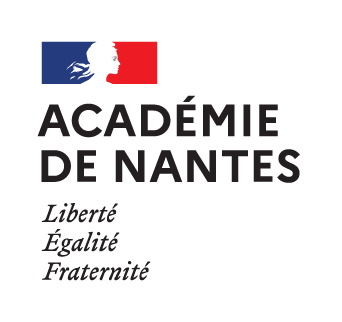 	    Nom de l’établissement : …………………………………………………………….……………..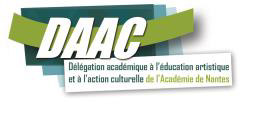 Adresse postale : ………………………………………………………………………………………..…………………………………………………………………………………………………………………….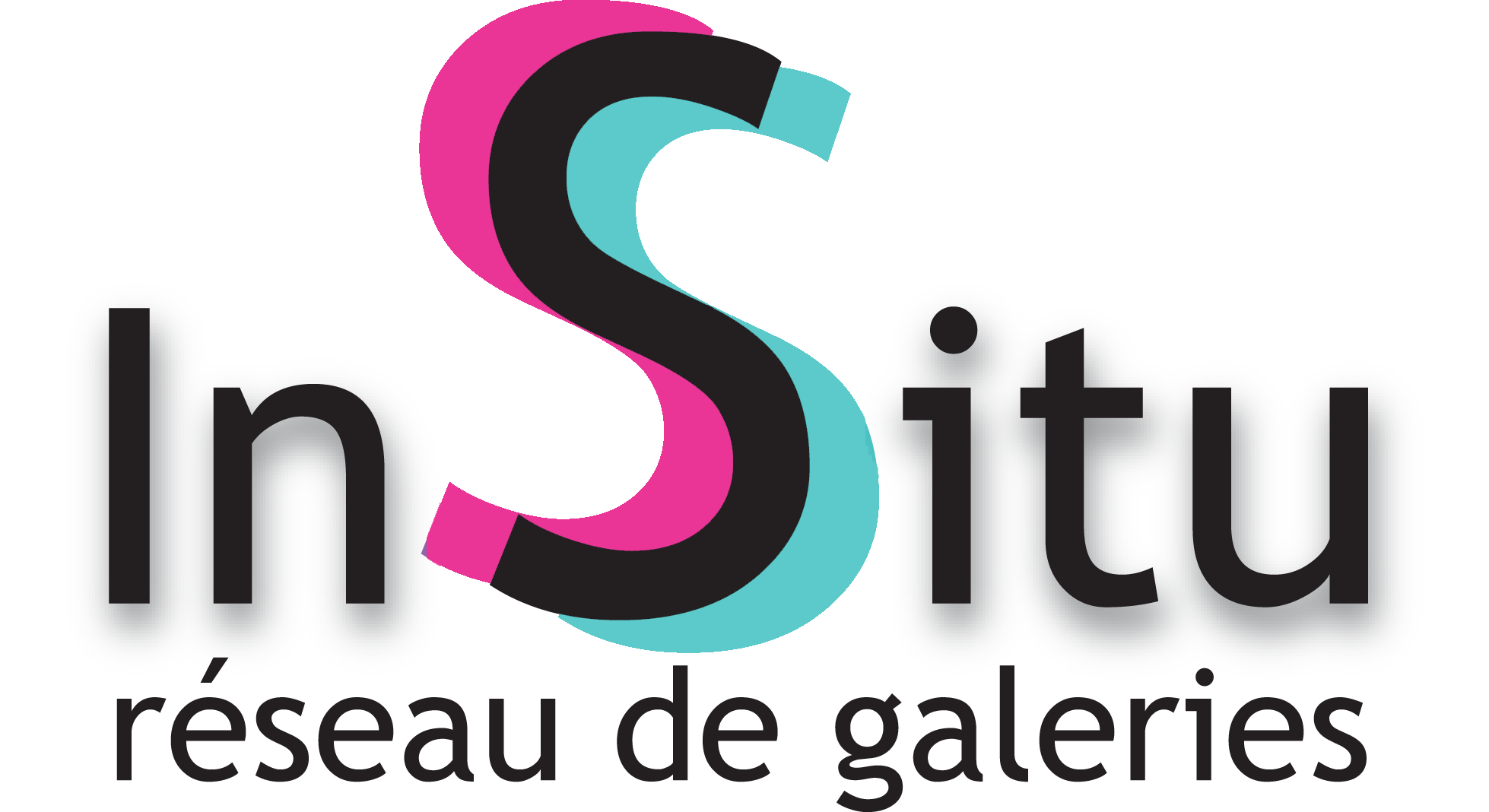 Adresse mail de l’établissement : …………………………………………………………….….Téléphone établissement ……………………………………………………………………………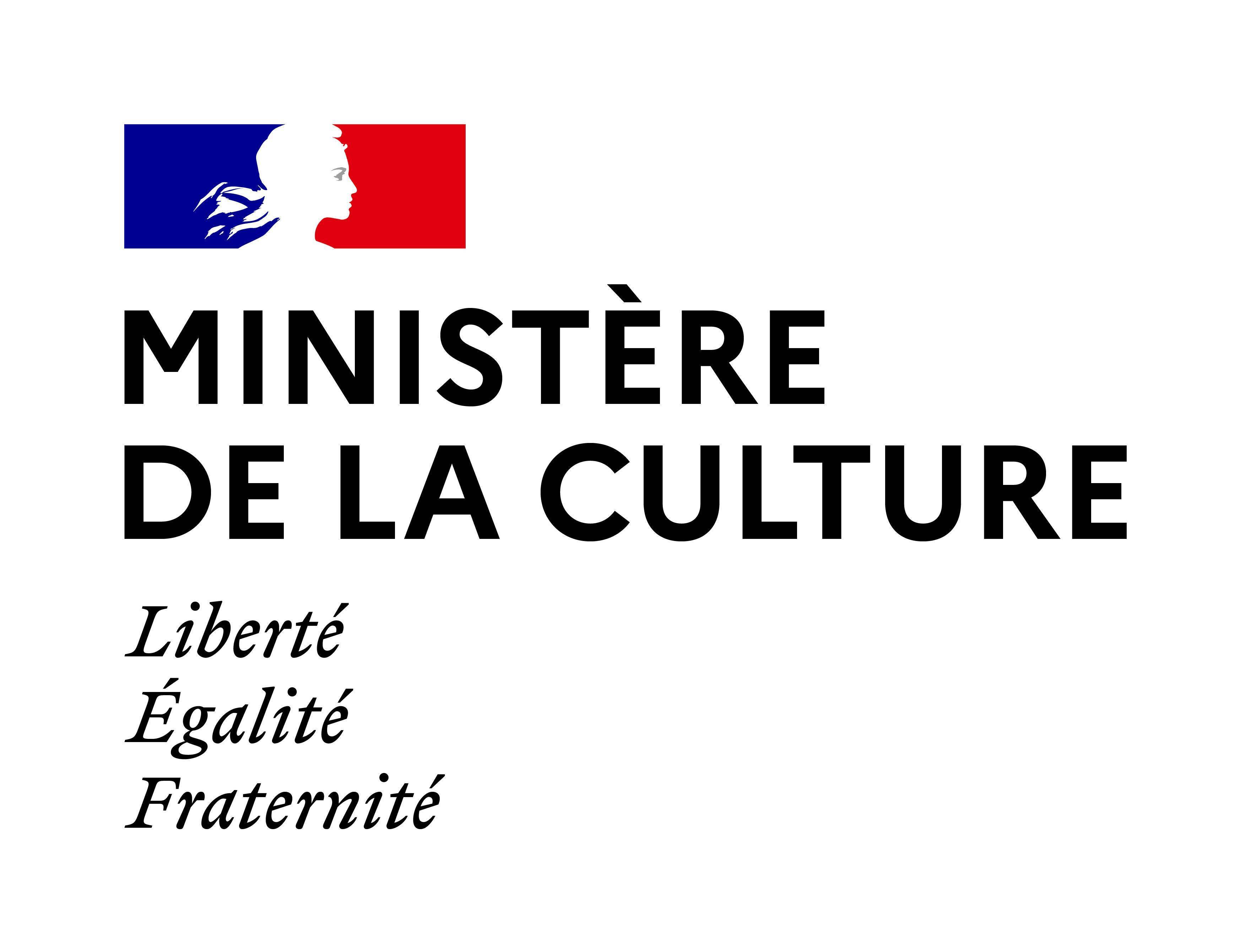 Représenté par sa Principale / Proviseure, son Principal / Proviseur :Madame, Monsieur ……………………………………………..……….…….……….…………….Nom du gestionnaire :………………………………………….…………….……………………….Nom du professeur référent pour l’emprunt:………………………………………………Ce à quoi l’établissement s’engage en empruntant le kit Louvre:- assurer le kit à la hauteur de sa valeur, le temps de la période d’emprunt, de son retrait à sa restitution ;- renvoyer la convention de prêt signée- aller chercher le kit  soit dans l’établissement où il a été précédemment présenté ; soit à la section MGEN du département- restituer le kit Louvre à la section départementale MGEN ou la mettre à disposition du futur emprunteur à la date convenue (les lieux de retrait et de restitution du kit Louvre seront définis selon le calendrier) ;- garantir la sécurité du lieu de présentation (lieu fermé, Kit visible en présence d’un adulte).Tout savoir sur l’espace pédagogique académique des arts plastiques:Pour avoir toutes informations complémentaires, vous pouvez contacter Sophie-Julie.Laurent@ac-nantes.frFormulaire à envoyer à Sophie-Julie.Laurent@ac-nantes.fr avant le 28 juin 2023 pour un emprunt au cours de l’année scolaire 2023-24.Type d’espace de présentation pour la RucheCocherGalerie d‘art à vocation pédagogique référencée dans le réseau InSituCDIAutre, à préciser :……………………………………………………………………………………..Période de prêt souhaitée, par ordre de préférence de 1 à 3 :Période de prêt souhaitée, par ordre de préférence de 1 à 3 :Septembre-octobreNovembre-décembreJanvier-févrierMars-avrilMai-juin